 			Brielle PTO Grant Application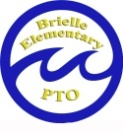 Staff Member’s Name: ____________________________       Email address: ________________________Department/Grade: ______________________________        Phone #: _____________________________Name of Program or Activity: Goals of Program or Activity: Number of students who will benefit from this program or activity: How is this program compatible with the existing curriculum? How is this program or project unique or innovative? When will this program/project be implemented? Have you requested funds from the school budget via the business administrator? Have you received/applied for support from any other organizations? (educational grants, other community organizations) What is the budget for this program or project? (Please include all expenses and an estimate or invoice from a vendor if it applies) Signature of Superintendent:______________________________________________________ _____________________________________________________________________________________For PTO Board use only: Date Received: __________________ Approved by PTO __________________    Date: ________________Not Approved by PTO _______________   Date: ________________$ Amount: __________ Signature of PTO Treasurer:_____________________________________________ Signature of PTO President:_____________________________________________